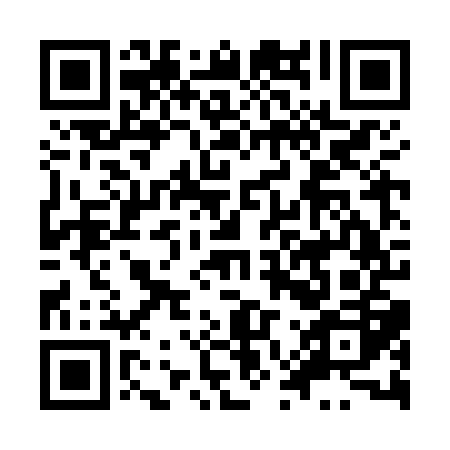 Ramadan times for Kalitala, BangladeshMon 11 Mar 2024 - Wed 10 Apr 2024High Latitude Method: NonePrayer Calculation Method: University of Islamic SciencesAsar Calculation Method: ShafiPrayer times provided by https://www.salahtimes.comDateDayFajrSuhurSunriseDhuhrAsrIftarMaghribIsha11Mon4:594:596:1412:113:356:096:097:2412Tue4:584:586:1312:113:356:096:097:2513Wed4:574:576:1212:113:356:106:107:2514Thu4:564:566:1112:113:356:106:107:2515Fri4:554:556:1012:103:356:116:117:2616Sat4:544:546:0912:103:356:116:117:2617Sun4:534:536:0812:103:356:116:117:2718Mon4:524:526:0712:093:356:126:127:2719Tue4:514:516:0612:093:356:126:127:2820Wed4:504:506:0512:093:356:136:137:2821Thu4:494:496:0412:093:356:136:137:2822Fri4:484:486:0312:083:346:136:137:2923Sat4:474:476:0212:083:346:146:147:2924Sun4:464:466:0112:083:346:146:147:3025Mon4:454:456:0012:073:346:156:157:3026Tue4:444:445:5912:073:346:156:157:3127Wed4:434:435:5812:073:346:156:157:3128Thu4:424:425:5712:063:336:166:167:3229Fri4:414:415:5612:063:336:166:167:3230Sat4:404:405:5512:063:336:176:177:3331Sun4:384:385:5412:063:336:176:177:331Mon4:374:375:5312:053:336:176:177:342Tue4:364:365:5212:053:326:186:187:343Wed4:354:355:5212:053:326:186:187:354Thu4:344:345:5112:043:326:196:197:355Fri4:334:335:5012:043:326:196:197:366Sat4:324:325:4912:043:316:196:197:367Sun4:314:315:4812:043:316:206:207:378Mon4:304:305:4712:033:316:206:207:379Tue4:294:295:4612:033:316:216:217:3810Wed4:284:285:4512:033:306:216:217:38